УТВЕРЖДАЮГлава Администрации Советского района городского округа город Уфа Республики Башкортостан_____________Р.Н. Рахматуллин«____» __________ 2020г.План мероприятий о мерах по снижению рисков завоза и распространения новой короновирусной инфекции (2019-nCoV)на территории Советского района г. Уфы РБ (в ред. от 23.03.2020)Заместитель главы Администрации Советского района ГО г. Уфа РБ 										  	          О.Н. Ижбульдина№Наименование Поручение Принимаемые мерыОтветственные Срок исполнения 1.п. 1 Указа Главы Республики Башкортостан от 18.03.2020 № УГ 111 (в ред. от 23.03.2020 №УГ 119) (далее Указ) Ввести для органов управления и сил Башкирской территориальной подсистемы единой государственной системы предупреждения и ликвидации чрезвычайных ситуаций режим функционирования «Повышенная готовность»1.Доведение телефонограммы до учреждений, находящихся на территории Советского района города Уфы о введение режима функционирования «Повышенная готовность» с приложением Указа.Шайхлисламов Э.Р.до 19.03.2020Указ от 18.03.2020 №УГ 111;до 24.03.2020 Указ от 23.03.2020 №УГ 1192.п. 2 Указа Отменить, а при невозможности перенести проведение запланированных на территории Республики Башкортостан мероприятий (в том числе деловых, культурных, развлекательных и спортивных) с количеством участников свыше 50 человек либо с участием представителей иностранных государств и субъектов Российской Федерации на более поздний срок (не ранее 20 апреля 2020 года), за исключением случаев, предусмотренных решением оперативного штаба по недопущению завоза и распространения коронавирусной инфекции на территории Республики Башкортостан.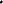 1. Довести об отмене запланированных мероприятий до организаторов деловых, культурных, развлекательных, спортивных мероприятий до 20.04.2020г. 2. Курируемым предприятиям потребительского рынка и промышленности направить письма, рекомендующие исполнение п.2 Указа.Нургалиева Л.Т.Ижбульдина О.НФатхуллин А.Ф.Миниханова Л.К.Довести до 25.03.20203.п. 3 Указа Гражданам Российской Федерации, находящимся на территорииРеспублики Башкортостан (далее - граждане), воздержаться от:поездок за пределы Российской Федерации и в субъекты Российской Федерации, эпидемически неблагополучные по новой коронавирусной инфекции (2019-nCoV) (далее коронавирусная инфекция), в соответствии с информацией, размещенной на сайте Федеральной службы по надзору в сфере защиты прав потребителей и благополучия человека в информационно-телекоммуникационной сети «Интернет»(www.rospotrebnadzor.ru); посещения любых массовых мероприятий (в том числе деловых, культурных, развлекательных и спортивных); посещения мест массового скопления людей.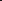 1. Отозвать руководителей структурных подразделений Администрации района с запланированных отпусков по графику.. 2. Направить рекомендательные письма руководителям организаций, предприятий, учреждений о воздержании поездок за пределы РФ.3. Курируемым предприятиям потребительского рынка и промышленности направить письма, рекомендующие исполнение п.3 Указа.Нургалиева Л.Т.Ижбульдина О.Н.Фатхуллин А.Ф.Халитова А.М.Хафизов И.Ф. до 20.03.20204.п. 4 Указа Гражданам, иным организаторам публичных мероприятий воздержаться от организации и участия в публичных мероприятиях на период действия настоящего Указа.Отменить все запланированные массовые мероприятия, а также выезды организованных групп для участия в массовых мероприятиях. Нургалиева Л.Т. Ижбульдина О.Н. Фатхуллин А.Ф. до окончания эпидемии5.п. 5 Указа Гражданам, прибывшим из иностранных государств обеспечить самоизоляцию на дому (не посещать работу, учебу, минимизировать посещение общественных мест) на срок 14 дней со дня возвращения в Российскую Федерацию, а также проживающим совместно с ними гражданам.-незамедлительно сообщать о своем возвращении в РФ, месте, датах пребывания в иностранных государствах контактную информацию по номерам телефонов 8(347)2865827, 8(347)279-91-20 или заполнить анкету на официальном сайте Министерства здравоохранения Республики Башкортостан (http://health.bashkortostan.ru/feedbacks-form/58/); -при появлении признаков инфекционного заболевания (повышенная температура тела, кашель, одышка и др.) незамедлительно обращаться за медицинской помощью на дому с вызовом медицинского работника без посещения медицинских организаций. - для вызова медицинского работника на дом в рабочие дни с 8 до 20 часов необходимо позвонить по телефонам контакт-центра 13-01 8-800-347-13-01 или справочному телефону медицинской организации, или воспользоваться интернет-ресурсом: https://www.gosuslugi.ru/; с 20.00 до 08.00 в рабочие дни, в выходные и праздничные дни по телефонам и 103, 8 (347) 286-58-27, 279-91-20; 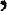 1. Подготовить рекомендательные письма руководителям учреждений, предприятий в соответствии с Указом. 2.Проинформировать работников Администрации о необходимости воздержания от зарубежных поездок, поездок за пределы Российской Федерации и в субъекты Российской Федерации эпидемически неблагополучные по новой коронавирусной инфекции.4. Осуществлять ежедневный мониторинг работников, которые находятся на карантине после приезда из-за границы РФ. Фатхуллин А.Ф.Ижбульдина О.Н.Нургалиева Л.Т.Миниханова Л.К.Мустафина Р.А. Халитова А.М.Решетов В.Ю.до 20.03.2020 в соответствии с Указом от 18.03.2020 УГ 111;до 25.03.2020в соответствии с Указом от 23.03.2020 УГ 119;6.п. 6 Указа Работодателям, осуществляющим свою деятельность на территории Республики Башкортостан: - воздержаться от направления работников в командировки за пределы Российской Федерации и в субъекты Российской Федерации, неблагополучные по коронавирусной инфекции, от проведения мероприятий с участием иностранных граждан, а также от участия в таких мероприятиях;- осуществлять мероприятия, направленные на выявление и не допуск на рабочее место, территорию организации работников с признаками инфекционного заболевания (повышенная температура тела, кашель, одышка и др.);- при поступлении запроса Управления Федеральной службы по надзору в сфере защиты прав потребителей и благополучия человека по Республике Башкортостан незамедлительно представлять информацию о всех контактах работника, заболевшего коронавирусной инфекцией, в связи с исполнением им трудовых функций, организовать проведение дезинфекции помещений, где находился указанный заболевший работник;- активизировать внедрение дистанционных способов проведения собраний, совещаний и иных подобных мероприятий с использованием сетей связи общего пользования;  проводить обязательную дезинфекцию контактных поверхностей (мебели, оргтехники и других) во всех помещениях в течение рабочего дня с периодичностью каждые 2 часа;  использовать в помещениях оборудование по обеззараживанию воздуха (по возможности), обеспечить регулярное (каждые 2 часа) проветривание рабочих помещений;  обеспечить необходимый запас дезинфицирующих средств для уборки помещений и обработки рук работников;  при наличии столовой перейти на одноразовую посуду или обеспечить дезинфекцию многоразовой посуды; при отсутствии столовой выделить оборудованные помещения для приема пищи работников.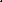 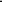 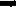 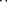 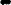 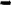 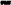 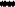 1. Направить и довести до руководителей предприятий, учреждений, организаций рекомендательные письма о мерах по соблюдению профилактики короновирусной инфекции в соответствии с письмами Роспотребнадзора и Указа.2. Еженедельно осуществлять мониторинг об исполнении рекомендаций предприятиями, учреждениями, организациями. Информацию предоставлять главе Администрации района.Нургалиева Л.Т. Ижбульдина О.Н. Фатхуллин А.Ф.до 20.03.2020Еженедельно с 20.03.20207. п. 7 Указа Юридическим лицам и индивидуальным предпринимателям, осуществляющим деятельность в местах массового скопления людей, а также деятельность по перевозке железнодорожным, автомобильным и другим видом транспорта, ежедневно проводить мероприятия по дезинфекции, обеспечить наличие памяток, листовок по вопросам профилактики COVID2019Курируемым предприятиям потребительского рынка и промышленности направить информацию касаемо профилактики COVID2019, контроль размещения (пользования) данной информацией.Нургалиева Л.Т. Ижбульдина О.Н. Фатхуллин А.Ф.Маннанов И.З. до 23.03.20208. п. 8 Указа Дошкольным образовательным организациям, общеобразовательным организациям, профессиональным образовательным организациям и организациям дополнительного образования:- осуществлять мероприятия по выявлению обучающихся с признаками инфекционного заболевания (повышенная температура тела, кашель, одышка и др.) и недопущению нахождения таких обучающихся на учебных местах; - не допускать на рабочее место работников с признаками заболевания ОРВИ и гриппом;- организовать комплекс профилактических мероприятий, предусматривающих обеззараживание посуды, воздуха и поверхностей в помещениях с использованием дезинфицирующих средств и методов, разрешенных к применению, а также текущую влажную уборку и проветривание помещений;  обеспечить условия для гигиенической обработки рук детей и работников;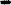 - ограничить въезд и выезд организованных групп обучающихся на территорию Республики Башкортостан и за ее пределы.Направить рекомендательные письма руководителям образовательных организаций.- провести инструктивное совещание с руководителями общеобразовательных и дошкольных организаций - провести инструктивное совещание с заместителями руководителей общеобразовательных организаций. Ижбульдина О.Н. Минниханова Л.К. Мустафина Р.А. Байзигитов Н.Н. 18.03.20209. п. 9 Указа Профессиональным образовательным организациям, образовательным организациям высшего образования при наличии возможности организовать перевод обучающихся на дистанционные формы обучения. 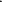 Направить рекомендательные письма руководителям образовательных учреждений высшего образования об организации и переводе обучающихся на дистанционное форму обучения. Ижбульдина О.Н. Минниханова Л.К. Мустафина Р.А. Байзигитов Н.Н.до 23.03.202010.п. 10 Указа Общеобразовательным организациям (школам):- продлить школьные каникулы, установив их период с 23 марта по 01 апреля 2020 года; - организовать с 02 апреля 2020 перевод обучающихся на дистанционные формы обучения;- обеспечить для учеников 1-4 классов включительно работу дежурных групп с численностью не более 15 обучающихся (при наличии соответствующего решения родителей или иных законных представителей).Организовать работу в соответствии с правовым документом Управления образования Администрации г. Уфы.Ижбульдина О.Н. Минниханова Л.К. Мустафина Р.А. В соответствии со сроками правового документа 11. п. 11 Указа В дошкольных образовательных организациях обеспечить введение и соблюдение карантинных мероприятий, включая ограничение посещений.Мониторить в дошкольных образовательных учреждениях Советского района г. Уфы соблюдение введённого режима свободного посещения и карантинных мероприятий.Ижбульдина О.Н. Минниханова Л.К. Мустафина Р.А. До окончания эпидемии  12.п. 12 Указа Считать необходимым введение и соблюдение карантинных мероприятий, включая ограничение посещений в организациях социального обслуживания (домах-интернатах (пансионатах) для престарелых и инвалидов, специальных домах для одиноких престарелых и других), усиление дезинфекционного режима.Соблюдать действующие рекомендации Управления Роспотребнадзора по Республике Башкортостан, при поступлении новых рекомендаций незамедлительно довести до руководителей всех учреждений и предприятий района. Ижбульдина О.Н. Минниханова Л.К. Мурзаханова Р.Н.Фархутдинова В.М.до окончания эпидемии 13.п.12.1Рекомендовать организациям (индивидуальным предпринимателям) прекратить допуск граждан в кинотеатры, театры, плавательные бассейны, аквапарки и расположенные на их территориях фитнес-центры и другие объекты физической культуры и спортаНаправить рекомендательные письмаИжбульдина О.Н.Миниханова Л.К.Камалдинов Р.Н.до 25.03.202014.п. 13 Указа Лицам, замещающим государственные должности Республики Башкортостан, руководителям государственных органов Республики Башкортостан:- не осуществлять служебные командировки (выезды) на территории иностранных государств;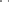 - служебные командировки (выезды) в субъекты Российской Федерации, неблагополучные по коронавирусной инфекции, осуществлять в исключительных случаях и только по поручению Главы Республики Башкортостан.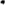 Отменить служебные командировки в субъекты РФ. Фатхуллин А.Ф.Халитова А.М.Решетов В.Ю.до 20.04.202015.п.17.1Министерству семьи, труда и социальной защиты населения Республики Башкортостан во взаимодействии с органами местного самоуправления, органами в сфере общественной безопасности, защиты населения и территорий от чрезвычайных ситуаций продолжить осуществление контроля за соблюдением гражданами условий самоизоляции с информированием Управления Роспотребнадзора по Республике Башкортостан, Министерству семьи, труда и социальной защиты населения Республики Башкортостан создать и обеспечить работу временного центра по оказанию содействия гражданам, находящимся в самоизоляции, одиноко проживающим гражданам, гражданам1.Осуществлять контроль за соблюдением гражданами условий самоизоляции путем обхода указанных граждан с информированием Роспотребнадзора по РБ.2. Осуществлять обход одиноко проживающих граждан, и граждан с ограниченными возможностями для оказания помощи в период самоизоляции Ижбульдина О.Н.Нургалиева Л.Т.Миниханова Л.К.Мурзаханова Р.Н., Сайфутдинов Р.Р.до 20.04.2020